Unit 8 Lesson 9: A Sum of Equal AddendsWU Estimation Exploration: How Many Waffles? (Warm up)Images for Launch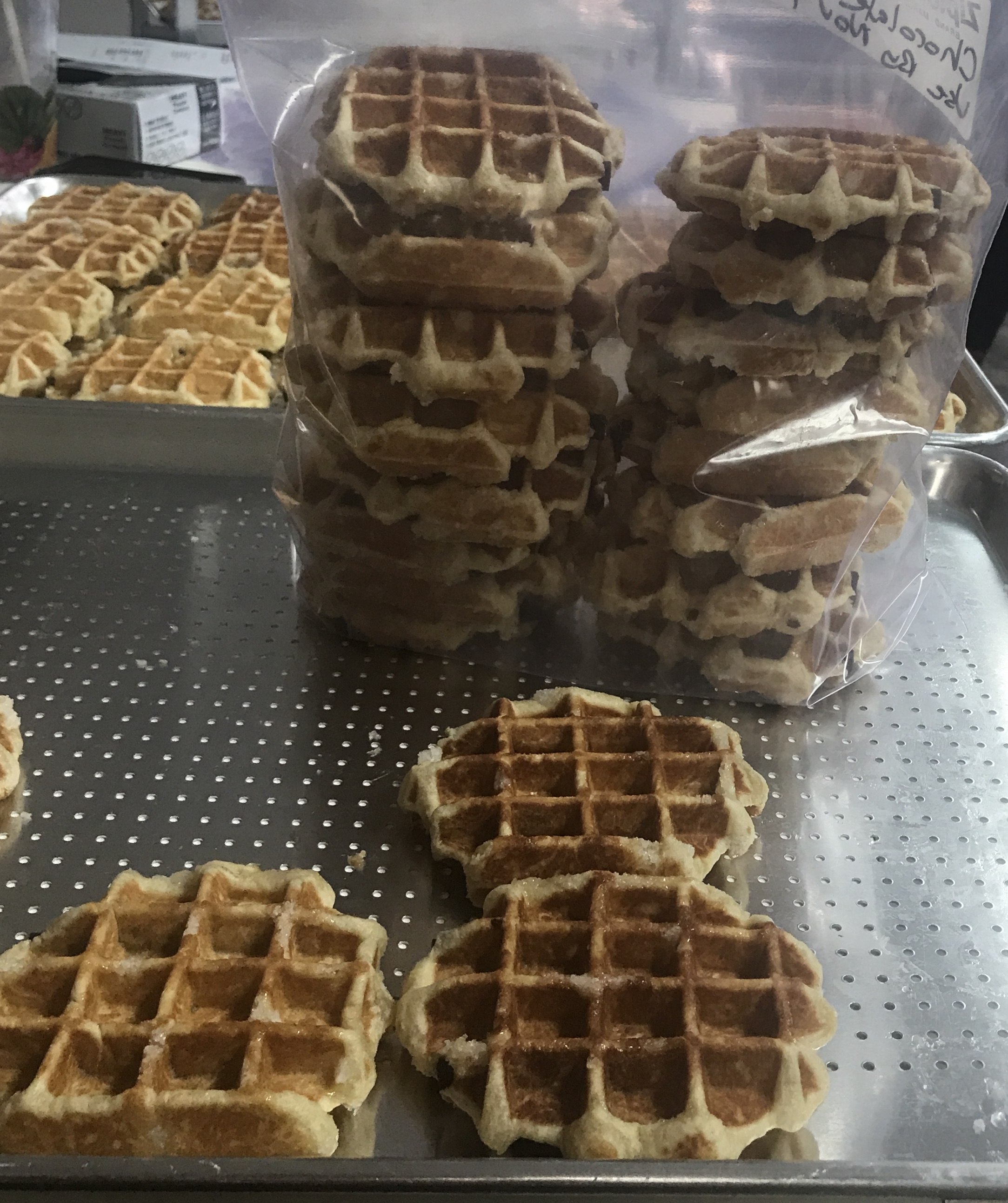 Student Task StatementHow many waffles are on the tray?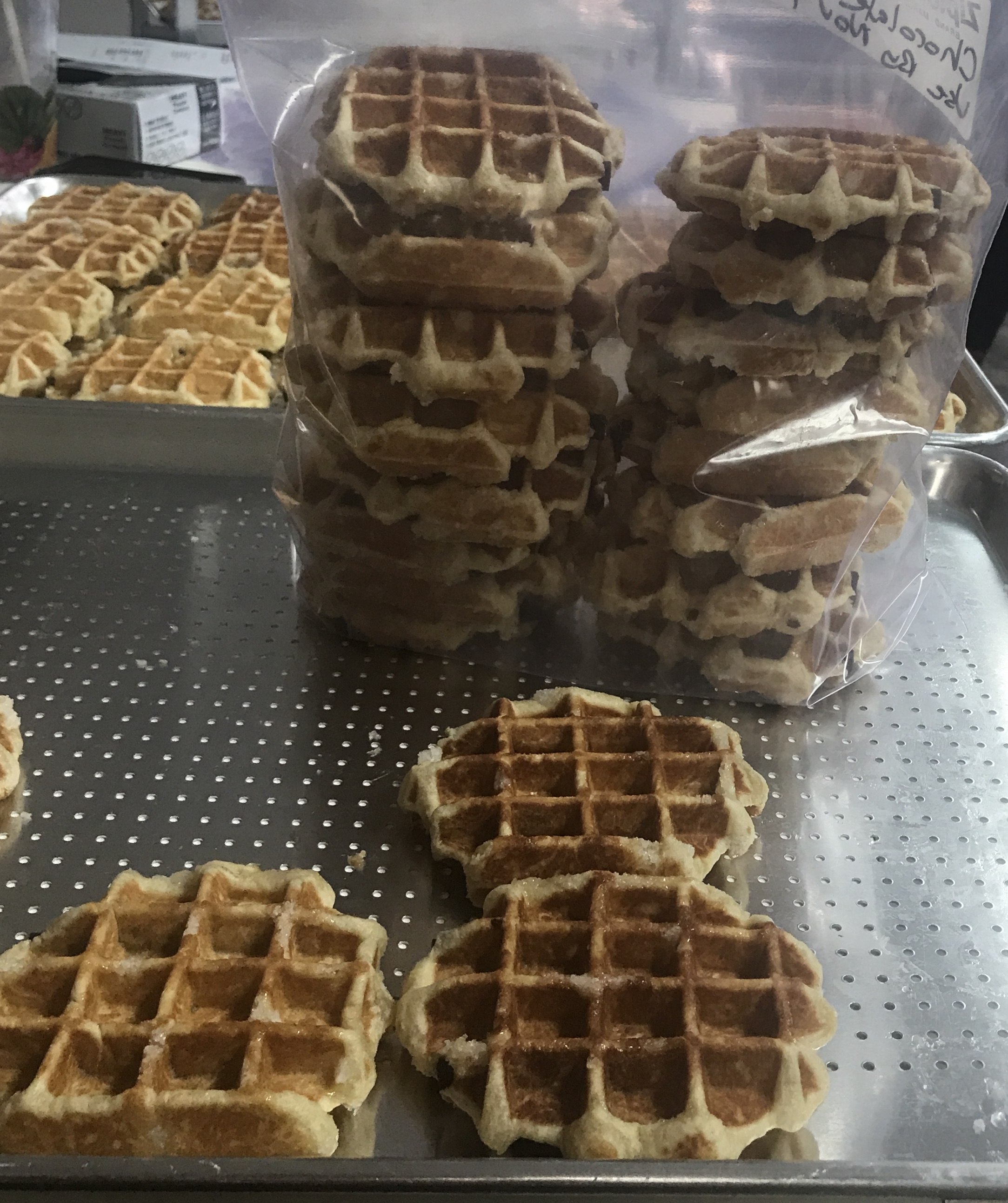 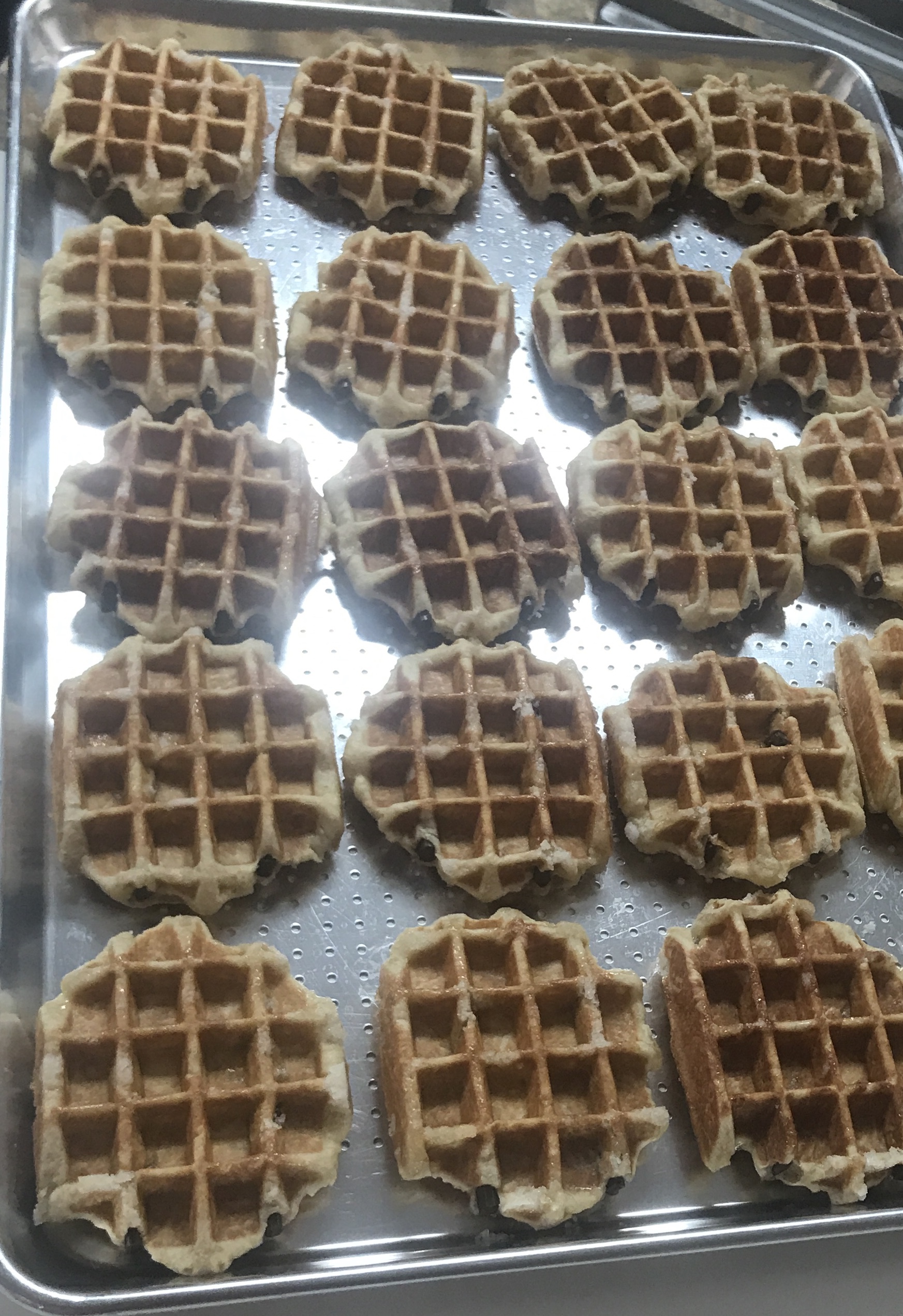 Record an estimate that is:1 Sums of Rows and Sums of ColumnsStudent Task StatementMai and Diego represented the same array with different expressions.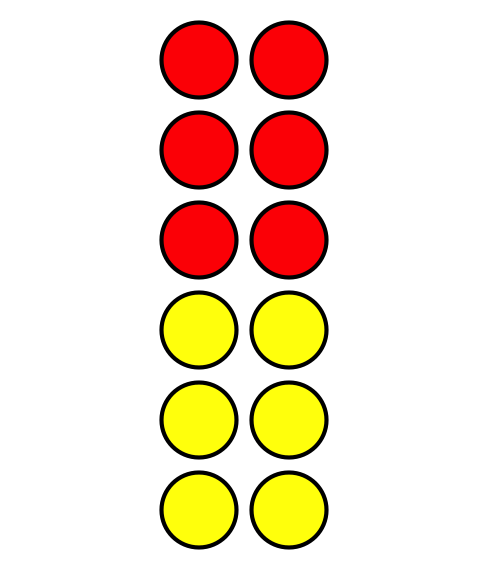 Diego’s expressionMai’s expressionWho do you agree with?Show your thinking using diagrams, symbols, or other representations.Activity Synthesis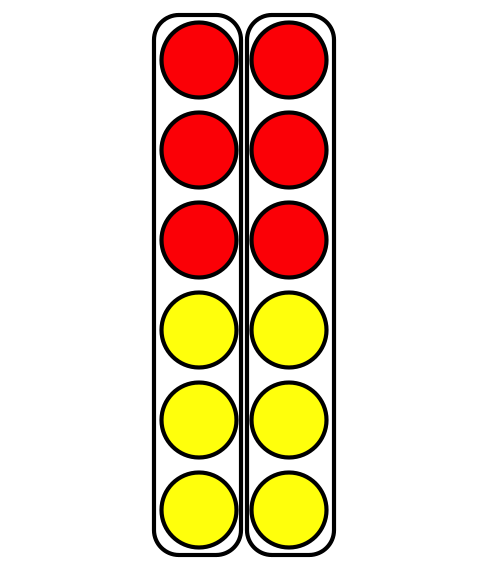 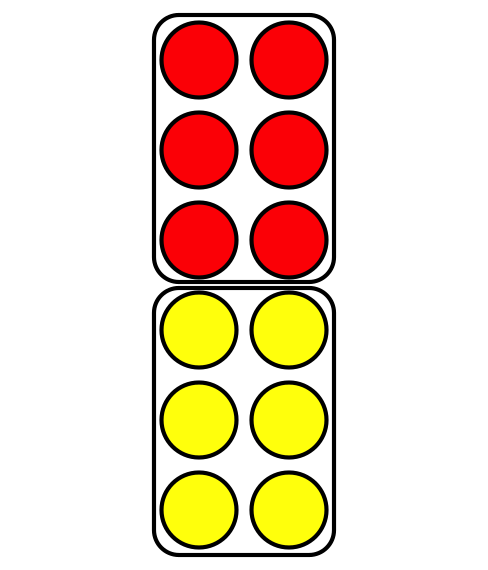 2 Card Sort: Arrays and ExpressionsStudent Task StatementYour teacher will give you a set of cards that show arrays, expressions and a total number. Find the cards that match.3 Add It All UpStudent Task StatementHow many counters are there in all?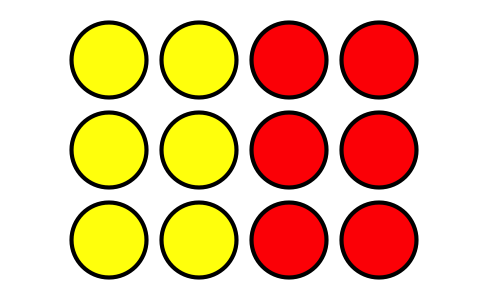 Explain how you found the total number of counters.Circle 2 expressions that represent the array.How many counters are there in all?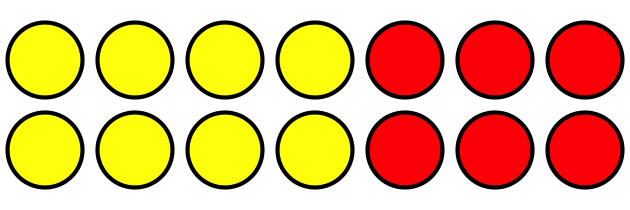 Explain how you found the total number of counters.Circle 2 expressions that represent the array.Images for Activity Synthesis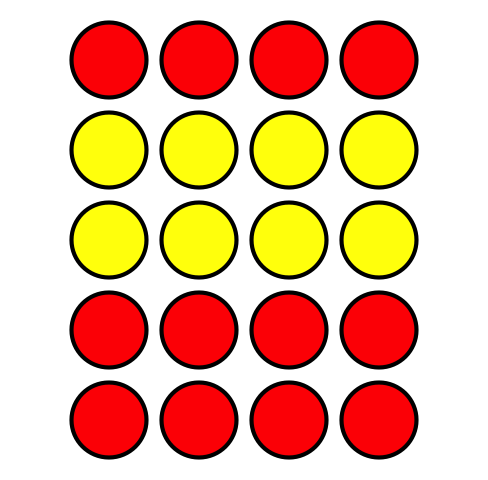 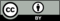 © CC BY 2021 Illustrative Mathematics®too lowabout righttoo high